ANNEXE 2 - MARQUES ET LOGOTYPES DE LA CDC ET DU FRANCE 2030 Logotypes Banque des Territoires Groupe Caisse des Dépôts :Version identitaire : n°19/4.524.153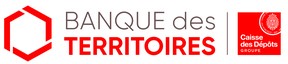 Sa hauteur minimum est de 13 mm du haut au bas de l’hexagoneSon espace de protection est intégré dans le logo (filet) et doit impérativement être respecté. Il ne doit être ni altéré, ni déformé. C’est un ensemble immuable.Il existe un autre format : le logo carré : n°18/4.456.087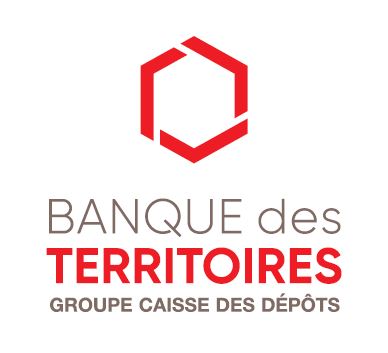 - Sa longueur minimum : 20 mm (du G de GROUPE au S de DÉPÔTS).- Son espace de protection : il est intégré dans le logo (filet) et doit impérativement être respecté.- Il ne doit être ni altéré, ni déformé. C’est un ensemble immuable.Toute utilisation autre que celle prévue pour le Programme d’actions, devra être formalisée par un document plus complet.Marque et logotype de la Caisse des Dépôts : n°19/4.519.996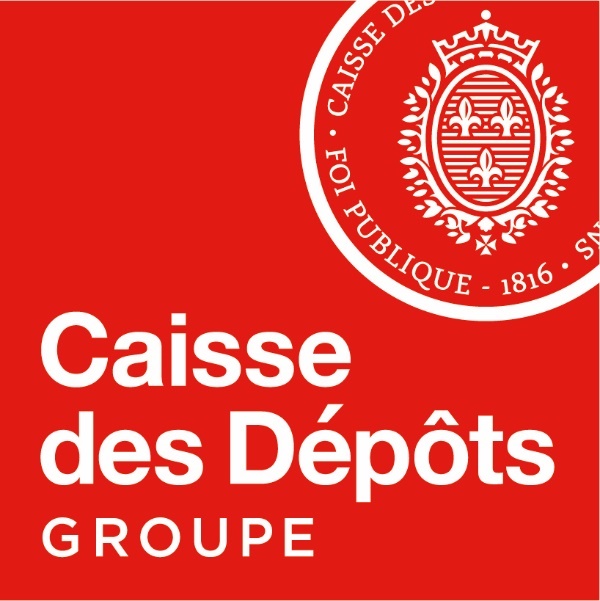 Ce logotype se caractérise par les éléments suivants : - Le logo existe uniquement en version rouge (Pantone 485 C) ou en version noire (Pantone Black C) - La taille minimale du logo est de 15 mm, ce qui préserve la visibilité et la lisibilité de la médaille.Marque et logotype FRANCE 2030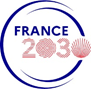 